Contd.02 page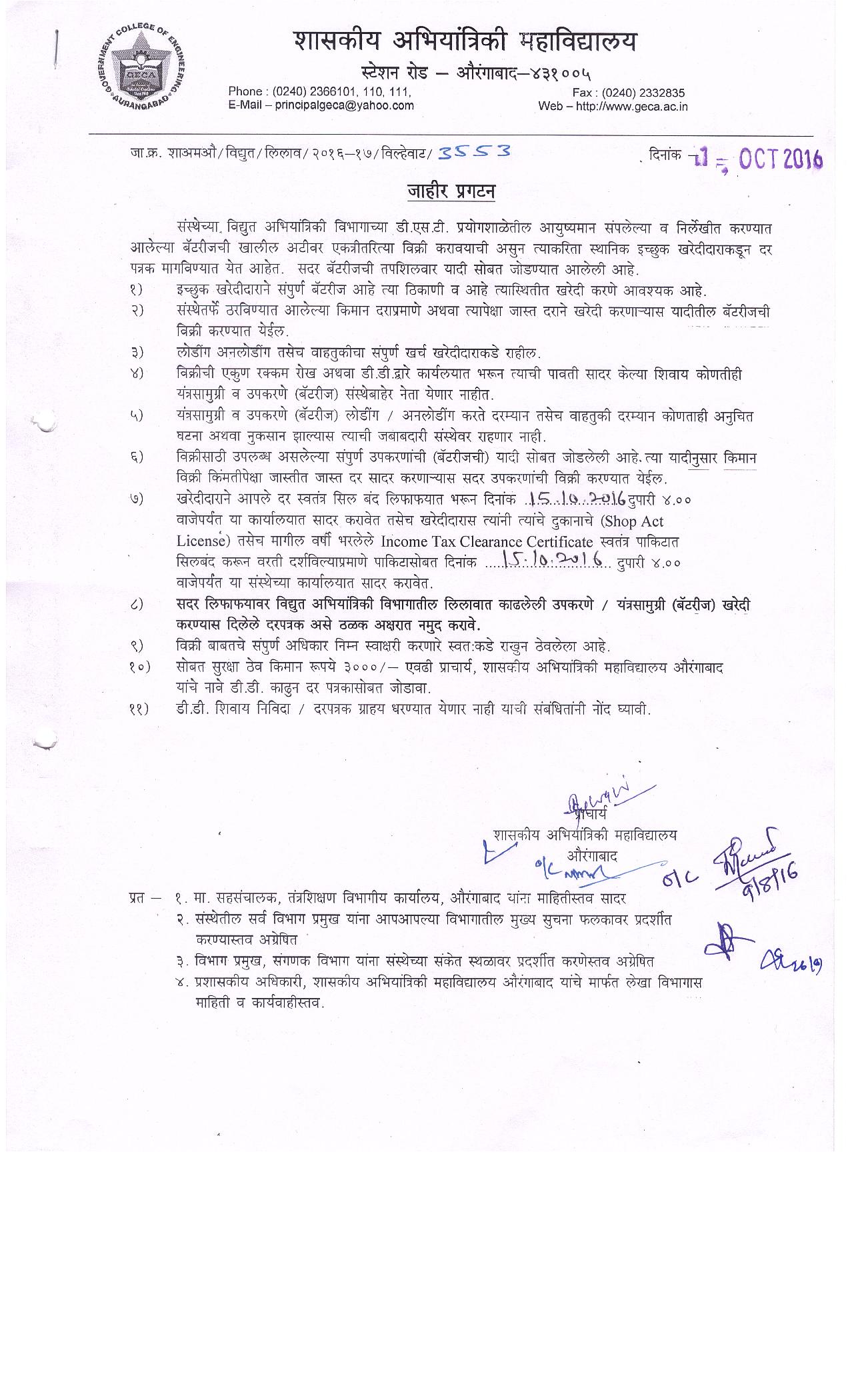 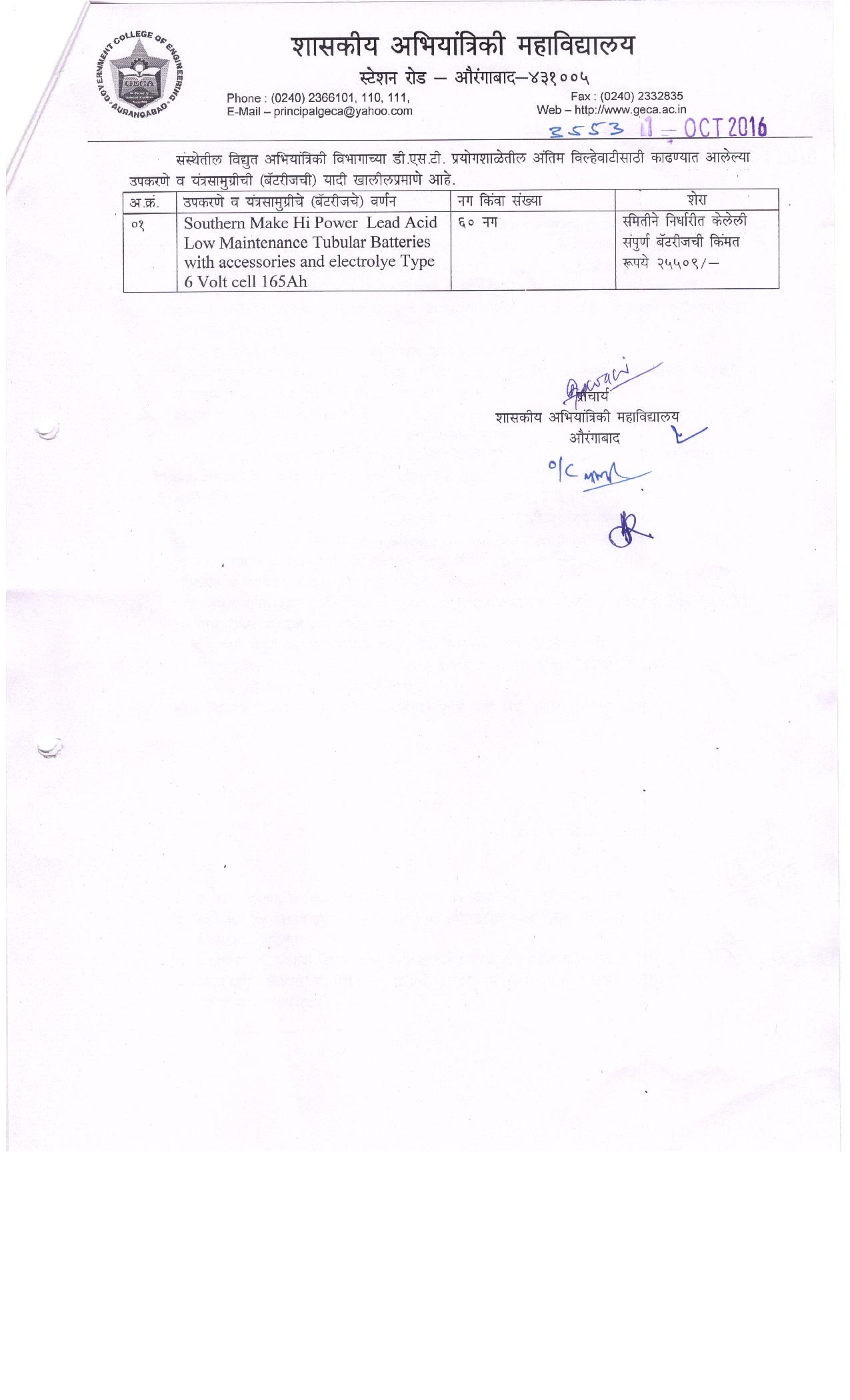 